Summer Assignment Problem Set1.66	Suppose you try to define your own temperature scale using the freezing point (-11.5◦C) and boiling point 	(197.6◦C) of ethylene glycol.  If you set the freezing point as 0◦G and the boiling point as 100◦G, what is 	the freezing point of water on this new scale?1.67	The liquid substances mercury (density = 13.5 g/mL) water (1.00g/mL), and cyclohexane (0.778g/mL) do 	not form a solution when mixed, but separate in distinct layers.  Sketch how the liquids would position 	themselves in a test tube.1.72	Automobile batteries contain sulfuric acid, which is commonly referred to as “battery acid.”  Calculate 	the number of grams of sulfuric acid in 0.500 L of battery acid if the solution has a density of 1.28 g/mL 	and is 38.1% sulfuric acid by mass.1.75	A package of aluminum foil contains 50 ft2 of foil, which weighs approximately 8.0 oz.  Aluminum has a 	density of 2.70 g/cm3.  What is the approximate thickness of the foil in millimeters?2.87	Identify the element represented by each of the following symbols and give the number of protons and 	neutrons in each    a)      X         b)        X2.90	The element lead (Pb) consists of four naturally occurring isotopes with atomic mass 203.97302, 	205.97444, 206.97587, and 207.97663 amu.  The relative abundances of these four isotopes are 1.4, 24.1, 	22.1, and 52.4%, respectively.  From these data, calculate the atomic weight of lead.2.98	Name each of the following oxides.  Assuming that the compounds are ionic, what charge is associated 	with the metallic element in each case?   a.  NiO  b.  MnO2  c.  Cr2O3  d.  MoO32.102	Give the chemical names of each of the following familiar compounds:  a.  NaCl (table salt)  	b.  NaHCO3 (baking soda)  c.  NaOCl (in many bleaches)  d.  NaOH (caustic soda)  	e.  (NH4)2CO3 (smelling salts)  f.  CaSO4 (plaster of Paris)2.104	Many ions and compounds have very similar names, and there is great potential for confusing them.  	Write the correct chemical formulas to distinguish between 	a.  calcium sulfide and calcium hydrogen sulfide  b.  hydrobromic acid and bromic acid  	c.  aluminum nitride and aluminum nitrite  d.  iron(II) oxide and iron(III) oxide  	e.  ammonia and ammonium ion  f.  potassium sulfite and potassium bisulfite  	g.  mercurous chloride and mercuric chloride  h.  chloric acid and perchloric acid.2.105	The compound cyclohexane is an alkane in which six carbon atoms form a ring.  The partial structural 	formula of the compound is as follows:							a.  Complete the structural formula for cyclohexane.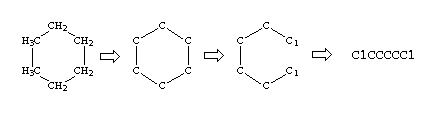 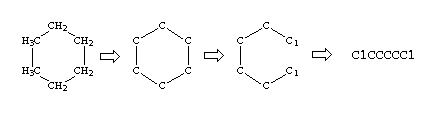 							b.  Is the molecular formula for cyclohexane the same as 							     that for n-hexane, in which the carbon atoms are in a 							     straight line?  If possible, comment on the source of 							     any differences.3.82	The effectiveness of nitrogen fertilizers depends on both their ability to deliver nitrogen to plants and the 	amount of nitrogen they can deliver.  Four common nitrogen-containing fertilizers are ammonia, 	ammonium nitrate, ammonium sulfate, and urea [(NH3)2CO].  Rank these fertilizers in terms of the mass 	percentage nitrogen they contain.3.87	The koala dines exclusively on eucalyptus leaves.  Its digestive system detoxifies the eucalyptus oil, a 	poison to other animals.  The chief constituent in eucalyptus oil is a substance called eucalyptol, which 	contains 77.87% C, 11.76% H, and the remainder O.  a.  What is the empirical formula for this substance?3.99	When a mixture of 10.0 g of acetylene (C2H2) and 10.0 g of oxygen (O2) is ignited, the resultant 	combustion reaction produces CO2 and H2O.  a.  Write the balanced chemical equation for this reaction.  	b.  Which is the limiting reactant?  c.  How many grams of C2H2 are present after the reaction is 	complete?4.92	The reaction between Cd(NO3)2 and Na2S produces a precipitate.  What is the identity of the precipitate?  	What ions remain in solution?  Write the net ionic equation for the reaction.5.98	A coffee-cup calorimeter contains 150.0 g of water at 25.1◦C.  A 121.0-g block of copper metal is heated 	to 100.4◦C by putting it in a beaker of boiling water.  The specific heat of Cu(s) is 0.385 J/g-K.  The Cu is 	added to the calorimeter, and after a time the contents of the cup reach a constant temperature of 30.1◦C.  	a.  Determine the amount of heat, in J, lost by the copper block.6.15	a.  What is the frequency of radiation that has a wavelength of 10 m, about the size of a bacterium? 	b.  What is the wavelength of radiation that has a frequency of 5.50x1014 s-1?  c.  Would the radiations in 	part “a” or part “b” of this problem be visible to the human eye?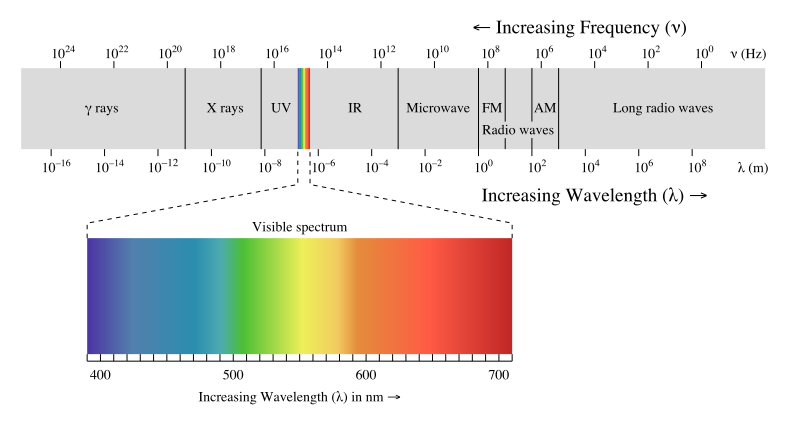 6.73	What is wrong with the following electron configurations for atoms in their ground states?  a.  1s22s23s1  	b.  [Ne]2s22p3  c.  [Ne]3s23d57.45	Based on their positions in the periodic table, predict which atom of the following pairs will have the 	larger first ionization energy:  a.  Cl, Ar       b.  Be, Ca       c.  K, Co       d.  S, Ge       e.  Sn, Te7.48	Write the electron configurations for the following ions, and determine which have noble-gas 	configurations:  a.  Cr3+     b.  N3-8.88	Calculate the formal charge on the indicated atom in each of the following molecules or ions:  a.  the 	central oxygen atom in O39.79	From their Lewis structures, determine the number of  and  bonds in each of the following molecules 	or ions:     b.  thiocyanate ion, NCS-     c.  formaldehyde, H2CO10.91	A gas bubble with a volume of 1.0 mm3 originates at the bottom of a lake where the pressure is 3.0 atm.  	Calculate its volume when the bubble reaches the surface of the lake where the pressure is 695 torr, 	assuming that the temperature doesn’t change.10.93	To minimize the rate of evaporation of the tungsten filament, 1.4x10-5 mol of argon is placed in a 600-cm3 	lightbulb.  What is the pressure of argon in the lightbulb at 23◦C?11.56	The normal melting and boiling points of O2 are -218◦C and -183◦C respectively.  Its triple point is at 	-219◦C and 1.14 torr, and its critical point is at -119◦C and 49.8 atm.  a.  Sketch the phase diagram for O2, 	showing the four points given and indicating the area in which each phase is stable.13.24	Referring to the following diagram, 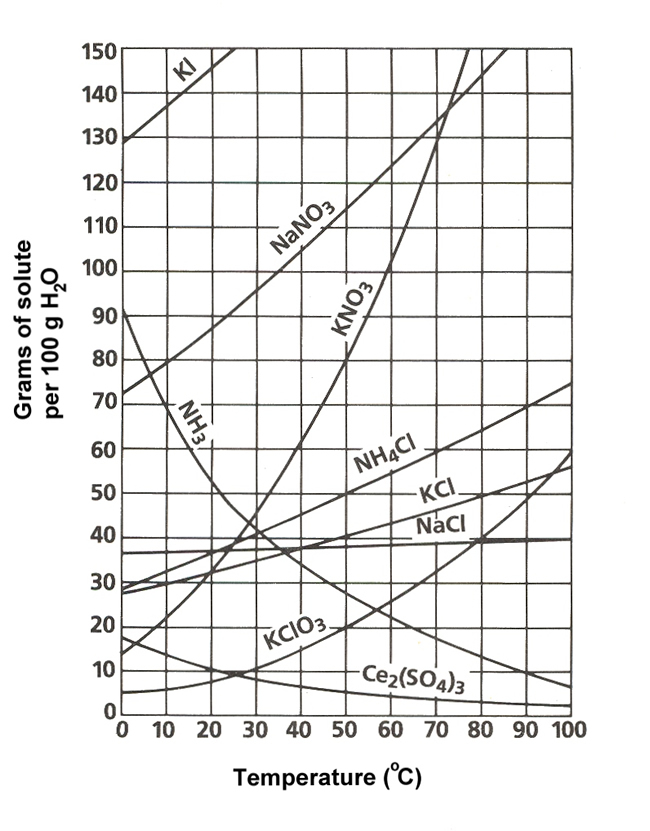 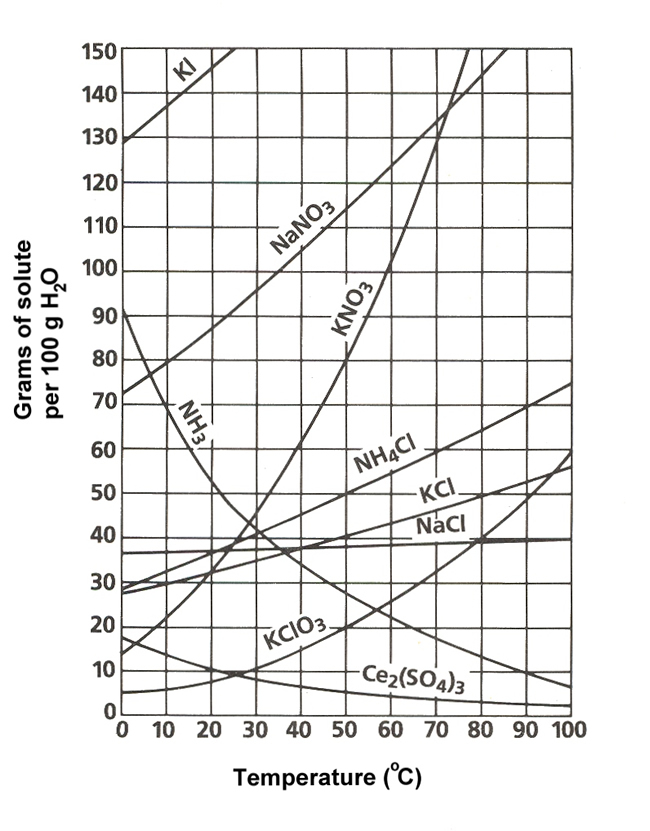 	determine the mass of each of the 	following salts required to form a 	saturated solution in 250 g of water 	at 30◦C:  a.  KClO313.89	Fish need at least 4 ppm dissolved O2 for survival.  A. What is this concentration in mol/L?13.69	Using data from the following table, calculate the freezing and boiling points of each of the following 	solutions:  a.  0.22 m glycerol (C3H8O3) in ethanol.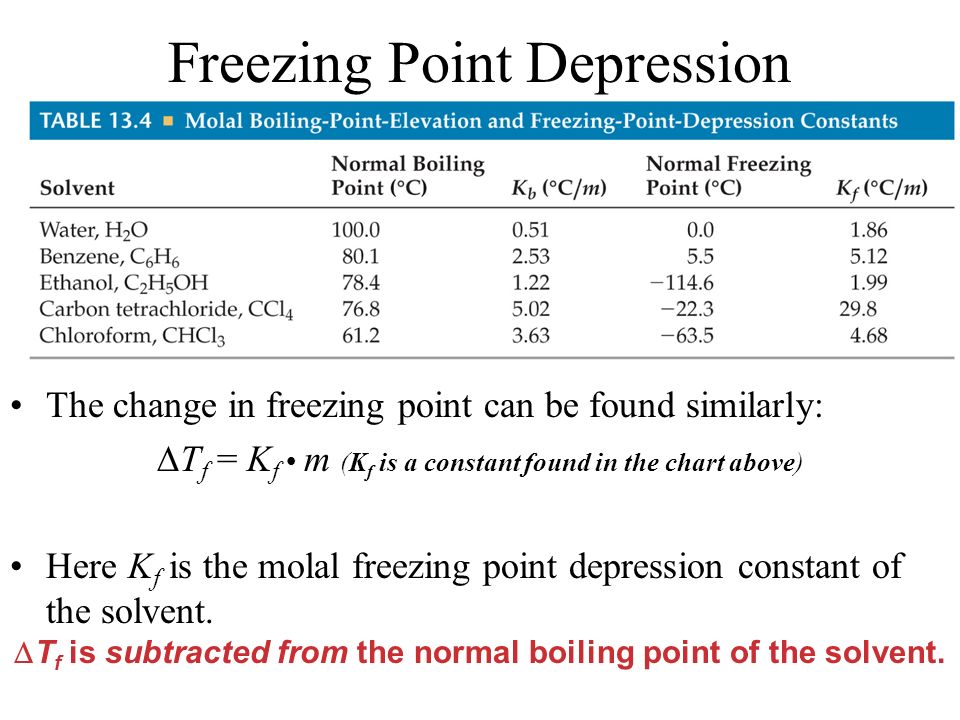 14.7	The following diagram shows the reaction profile of a reaction.  Label the components indicated by the 	boxes.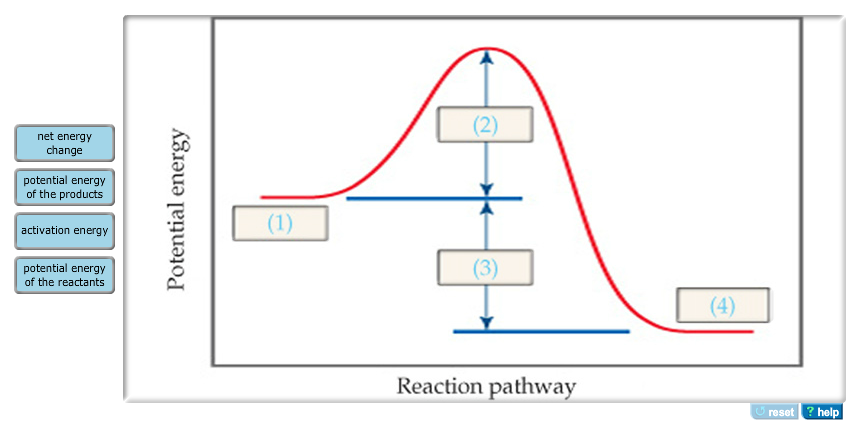 15.14	Write the expressions for Keq for the following reactions.  In each case indicate whether the reaction is 	homogeneous or heterogeneous.  a.  2O3(g)  ⇆  3O2(g)     b.  Ti(s)  +  2Cl2(g)  ⇆  TiCl4(l)16.39	Complete the following table by calculating the missing entries and indicating whether the solution is 	acidic or basic.17.6	Match the following descriptions of titration curves with the diagrams:  	a.  strong acid added to strong base  		c.  strong based added to strong acid  	b.  strong based added to weak acid  		d.  strong base added to polyprotic acid 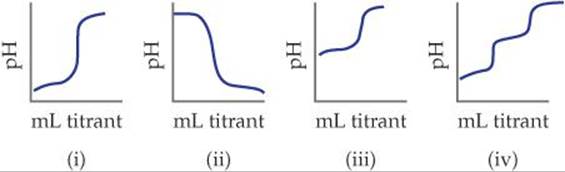                                        (i)                       (ii)                      (iii)                      (iv)[H+][OH-]pHpOHacidic or basic7.5x10-3 M